Comcast Looks to Launch 2 Black-Owned Networks Comcast is accepting applications for two new black-owned, independent networks it plans to launch in select markets in 2019. The move is part of Comcast's public interest commitments made during the NBCUniversal transaction of 2011, and the company is accepting proposals for all major genres.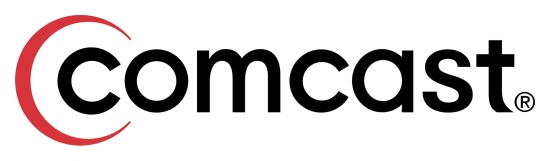 The Philadelphia Tribune 12/20/16  http://www.phillytrib.com/news/business/comcast-seeks-proposals-for-african-american-owned-independent-networks/article_b8b7096a-3ce4-5acb-9311-097eacbcce85.html#comments